Active BSCO Technical Official 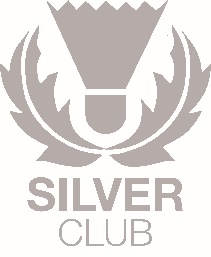 Court Officials | Badminton Scotland | Play, Compete & Coach badminton in ScotlandAs part of this requirement, clubs need to have following in place:An active Technical Official (Umpire or Line Judge) that is registered with BSCO and is Actively officiating at tournamentsRegistered with the club